Name………………………………………………………………………… 	Adm. No………………………………………......Stream…………………………………………….…………………………	Candidate’s Signature....................................                       Date:........................................................565/2Business StudiesPaper 2OCT/NOVEMBERTime: 2 ½ Hours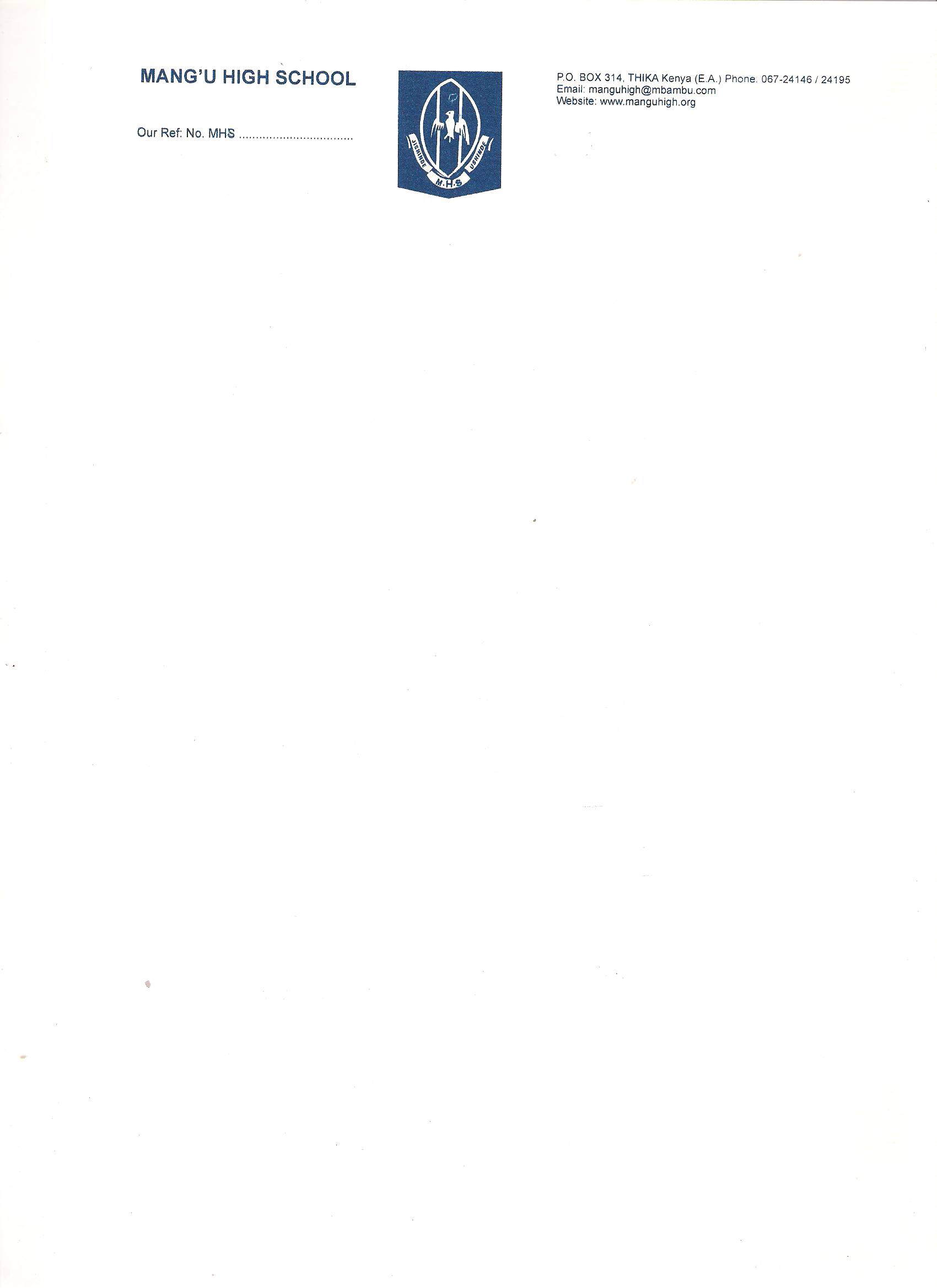 MANGU HIGH SCHOOL TRIAL 2 MOCK 2021Kenya Certificate of Secondary Education (K.C.S.E)Business StudiesPaper 2OCT/NOVEMBERTime: 2 ½ HoursFOR  EXAMINERS’ USE ONLY Answer ANY FIVE questions. All questions carry equal marks.1.    a) Explain five methods used by central bank to increase money supply in the economy.    (10mks)i)………………………………………………………………………………………………………………………………………………………………………………………………………………………………………………………………………………………………………………………………….ii)…………………………………………………………………………………………………………………………………………………………………………………………………………………………………………………………………………………………………………………………………. iii)…………………………………………………………………………………………………………………………………………………………………………………………………………………………………………………………………………………………………………………………………. iv)…………………………………………………………………………………………………………………………………………………………………………………………………………………………………………………………………………………………………………………………………. v)………………………………………………………………………………………………………………………………………………………………………………………………………………………………………………………………………………………………………………………………….  b)  Explain five principles of insurance.      (10mks)i)………………………………………………………………………………………………………………………………………………………………………………………………………………………………………………………………………………………………………………………………….ii)…………………………………………………………………………………………………………………………………………………………………………………………………………………………………………………………………………………………………………………………………. iii)…………………………………………………………………………………………………………………………………………………………………………………………………………………………………………………………………………………………………………………………………. iv)…………………………………………………………………………………………………………………………………………………………………………………………………………………………………………………………………………………………………………………………………. v)…………………………………………………………………………………………………………………………………………………………………………………………………………………………………………………………………………………………………………………………………. 2. a)  Explain five negative effects of inflation.       (10mks)i)………………………………………………………………………………………………………………………………………………………………………………………………………………………………………………………………………………………………………………………………….ii)…………………………………………………………………………………………………………………………………………………………………………………………………………………………………………………………………………………………………………………………………. iii)…………………………………………………………………………………………………………………………………………………………………………………………………………………………………………………………………………………………………………………………………. iv)…………………………………………………………………………………………………………………………………………………………………………………………………………………………………………………………………………………………………………………………………. v)………………………………………………………………………………………………………………………………………………………………………………………………………………………………………………………………………………………………………………………………….b)   The following trial balance was extracted from the books of Carson Traders on 31 December  2005 after preparing the trading account.							Dr 					CrCapital  										        130,000Drawings					 27,000Debtors and creditors 				25,350  				        22, 500Stock 31 Dec. 2005 				25,000Wages and salaries 				31,650Gross Profit  									         58,920Discount 					3,540 			                        3,300Advertising 					3,130Bad debts 					1,100General expenses				5,100Rates 						2,750Cash in land 					   800Cash at bank 					3,300Motor vehicles at cost 		                          11,000Premises.				            75, 000												            214,720					214 720    The following additional information is provided.       (a) Wages due shs. 5,400       (b) Rates paid in advance shs 650       (c) Motor vehicles to be depreciated 20% on cost.      You are required to prepare      (i)       Profit and loss account for the year ended 31 Dec. 2005 				(6mks)                        (ii)     Balance sheets as at 31st Dec. 2005 							( 4mks)……………………………………………………………………………………………………………………………………………………………………………………………………………………………………………………………………………………………………………………………………………………………………………………………………………………………………………………………………………………………………………………………………………………………………………………………………………………………………………………………………………………………………………………………………………………………………………………………………………………………………………………………………………………………………………………………………………………………………………………………………………………………………………………………………………………………………………………………………………………………………………………………………………………………………………………………………………………………………………………………………………………………………………………………………………………………………………………………………………………………………………………………………………………………………………………………………………………………………………………………………………………………………………………………………………………………………………………………………………………………………………………………………………………………………………………………………………………………………………………………………………………………………………………………………………………………………………………………………………………………………………………………………………………………………………………………………………………………………………………………………………………………………………………………………………………………………………………………………………………………………………………………………………………………………………………………………………………………………………………………………………………………………………………………………………………………………………………………………………………………………………………………………………………………………………………………………………………………………………………………………………………………………………………………………………………………………………………………………………………………………………………………………………………………………………………………………………………………………………………………………………………………………………………………………………………………………………………………………………………………………………………………………………………………………………………………………………………………………………………………………………………………………………………………………………………………………………………………………………………………………………………………………………………………………………………………………………………………………………………………………………………………………………………………………………………………………………………………………………………………………………………………………………………………………………………………………………………………………………………………………………………………………………………………………………………………………………………………………………………………………………………………………………………………………………………………………………………………………………………………………………………………………………………………………………………………………………………………………………………………………………………………………………………………………………………………………………………………………………………………………………………………………………………………………………………………………………………………………………………………………………………………………………………………………………………………………………………………………………………………………………………………………………………………………………………………………………………………………………………………………………………………………………………………………………………………………………………………………………………………………………………………………………………………………………………………………………………………………………………………………………………………………………………………………………………………3  a) Discuss any five documents used in recording transactions in books of original entryi)………………………………………………………………………………………………………………………………………………………………………………………………………………………………………………………………………………………………………………………………….ii)…………………………………………………………………………………………………………………………………………………………………………………………………………………………………………………………………………………………………………………………………. iii)…………………………………………………………………………………………………………………………………………………………………………………………………………………………………………………………………………………………………………………………………. iv)…………………………………………………………………………………………………………………………………………………………………………………………………………………………………………………………………………………………………………………………………. v)…………………………………………………………………………………………………………………………………………………………………………………………………………………………………………………………………………………………………………………………………. b) Discuss five factors that may influence entrepreneurial practices positively  in the country.    (10mks)i)………………………………………………………………………………………………………………………………………………………………………………………………………………………………………………………………………………………………………………………………….ii)…………………………………………………………………………………………………………………………………………………………………………………………………………………………………………………………………………………………………………………………………. iii)…………………………………………………………………………………………………………………………………………………………………………………………………………………………………………………………………………………………………………………………………. iv)…………………………………………………………………………………………………………………………………………………………………………………………………………………………………………………………………………………………………………………………………. v)…………………………………………………………………………………………………………………………………………………………………………………………………………………………………………………………………………………………………………………………………. 4 a) Explain five benefits of matatu reforms in transport sector.       (10mks)i)………………………………………………………………………………………………………………………………………………………………………………………………………………………………………………………………………………………………………………………………….ii)…………………………………………………………………………………………………………………………………………………………………………………………………………………………………………………………………………………………………………………………………. iii)…………………………………………………………………………………………………………………………………………………………………………………………………………………………………………………………………………………………………………………………………. iv)…………………………………………………………………………………………………………………………………………………………………………………………………………………………………………………………………………………………………………………………………. v)…………………………………………………………………………………………………………………………………………………………………………………………………………………………………………………………………………………………………………………………………. b) Using a well labeled diagram, explain shift in demand and supply curve respectively i)………………………………………………………………………………………………………………………………………………………………………………………………………………………………………………………………………………………………………………………………….ii)…………………………………………………………………………………………………………………………………………………………………………………………………………………………………………………………………………………………………………………………………. iii)…………………………………………………………………………………………………………………………………………………………………………………………………………………………………………………………………………………………………………………………………. iv)…………………………………………………………………………………………………………………………………………………………………………………………………………………………………………………………………………………………………………………………………. v)…………………………………………………………………………………………………………………………………………………………………………………………………………………………………………………………………………………………………………………………………. 5 a)  Muema is planning to construct a warehouse for renting. Explain five measures that he may take to ensure its smooth operation. 							(10 Marksi)………………………………………………………………………………………………………………………………………………………………………………………………………………………………………………………………………………………………………………………………….ii)…………………………………………………………………………………………………………………………………………………………………………………………………………………………………………………………………………………………………………………………………. iii)…………………………………………………………………………………………………………………………………………………………………………………………………………………………………………………………………………………………………………………………………. iv)…………………………………………………………………………………………………………………………………………………………………………………………………………………………………………………………………………………………………………………………………. v)…………………………………………………………………………………………………………………………………………………………………………………………………………………………………………………………………………………………………………………………………. b) Outline five measures that the Kenya government may take to reduce unemployment. (10 Marks)i)………………………………………………………………………………………………………………………………………………………………………………………………………………………………………………………………………………………………………………………………….ii)…………………………………………………………………………………………………………………………………………………………………………………………………………………………………………………………………………………………………………………………………. iii)…………………………………………………………………………………………………………………………………………………………………………………………………………………………………………………………………………………………………………………………………. iv)…………………………………………………………………………………………………………………………………………………………………………………………………………………………………………………………………………………………………………………………………. v)…………………………………………………………………………………………………………………………………………………………………………………………………………………………………………………………………………………………………………………………………. 6  a)  Explain five methods used to distribute imported manufactured goods.      (10mks)i)………………………………………………………………………………………………………………………………………………………………………………………………………………………………………………………………………………………………………………………………….ii)…………………………………………………………………………………………………………………………………………………………………………………………………………………………………………………………………………………………………………………………………. iii)…………………………………………………………………………………………………………………………………………………………………………………………………………………………………………………………………………………………………………………………………. iv)…………………………………………………………………………………………………………………………………………………………………………………………………………………………………………………………………………………………………………………………………. v)…………………………………………………………………………………………………………………………………………………………………………………………………………………………………………………………………………………………………………………………………. b) The following transactions relates to Konate Traders for the month of December 2010.Dec 1st   Started a business with sh. 200,000 in the Bank account.       2nd   Bought furniture for sh, 50,000 and paid by cheque       3rd    Sold goods on credit to Tila shs, 20,000; Katu 10,000       4th   Bought goods on credit from Kahama sh 30,000; Kanga shs. 40,000       5th   Returned faulty goods to Kahama sh 5,000       6th   Paid Kahama on account by cheque less 10% cash discount.       7th   Received faulty goods from Katu shs. 2000                   8th   Received payment due from Tila and Katu by cheque less 5% cash  discount.       9th   Cash sales shs. 100,000      10th   Paid for wages shs. 20,000 by cash and electricity shs.10,000 by cheque.      11th  Deposited  all the cash in hand into the bank account.      Required:       Prepare a three column cash book duly balanced 			(10mks)QuestionsaBTotals 123456